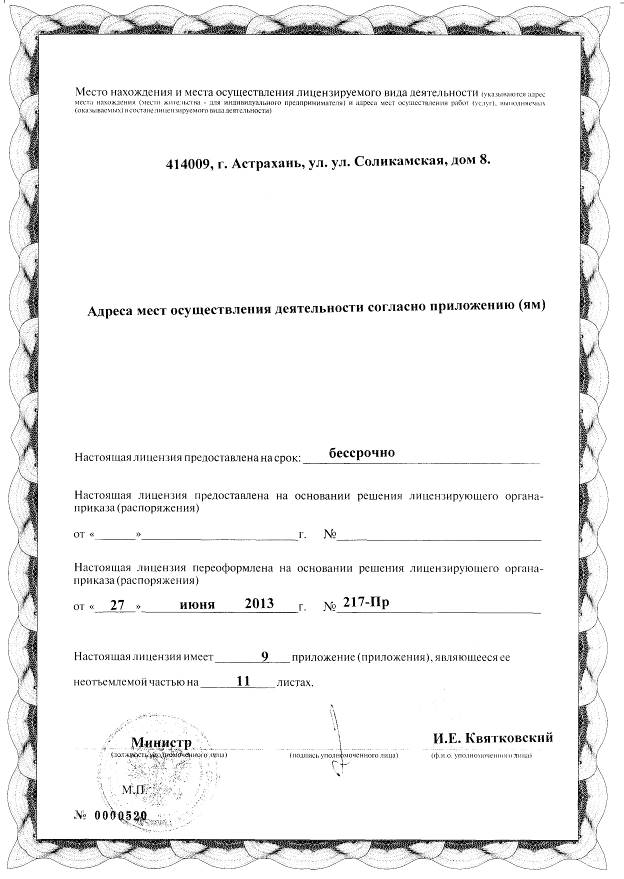 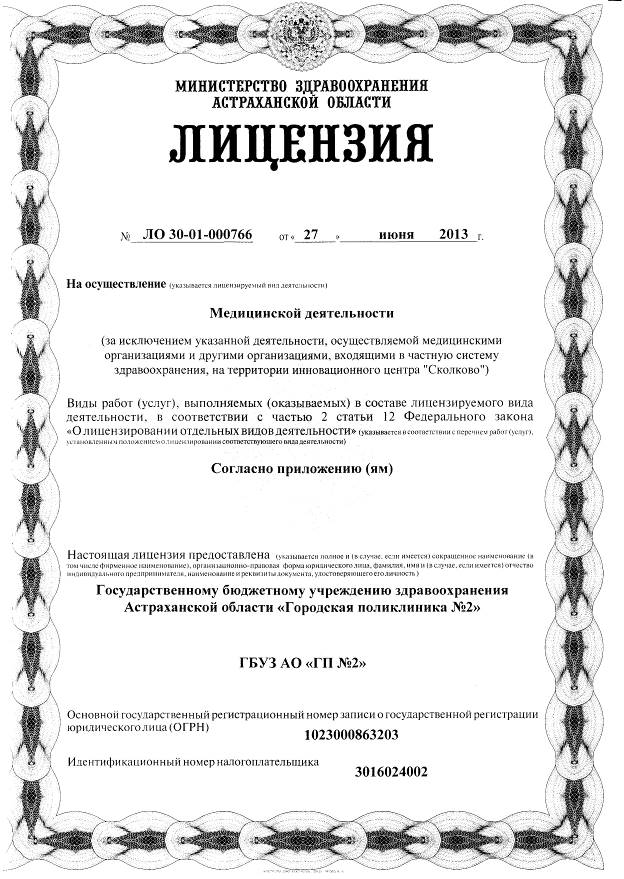 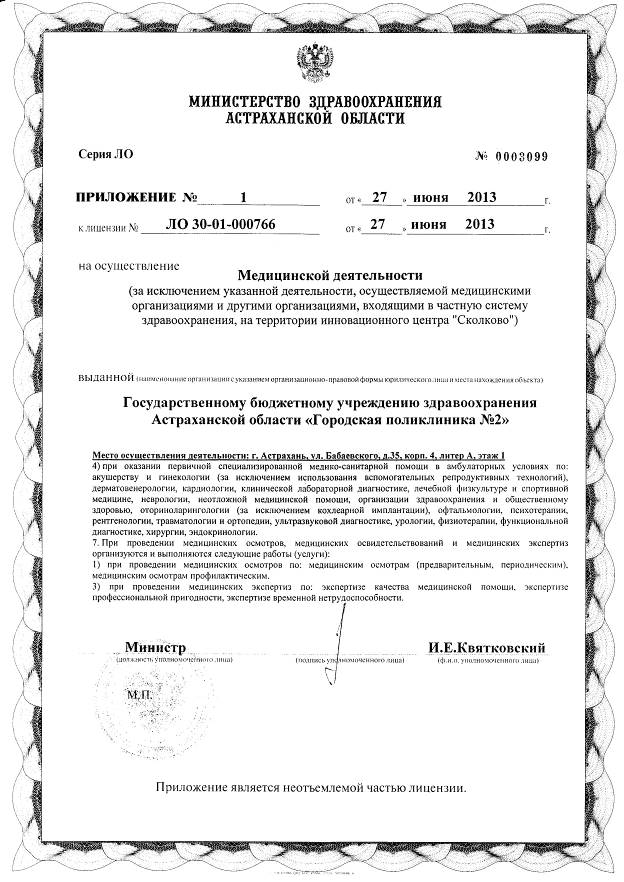 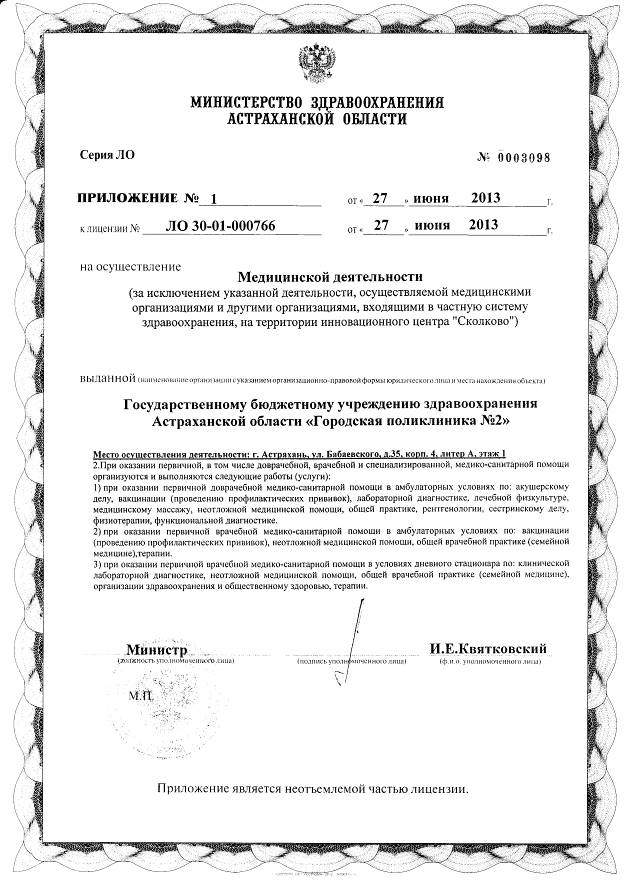 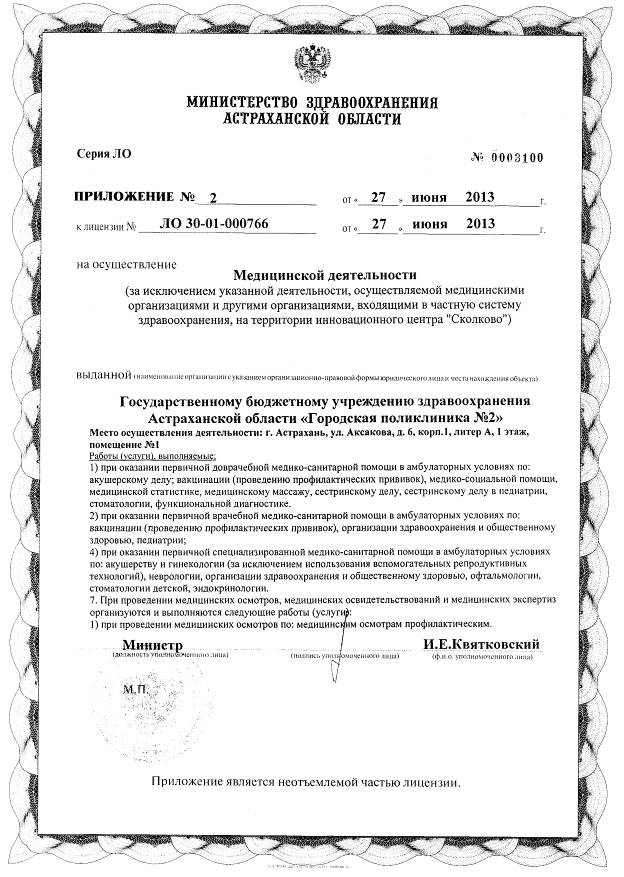 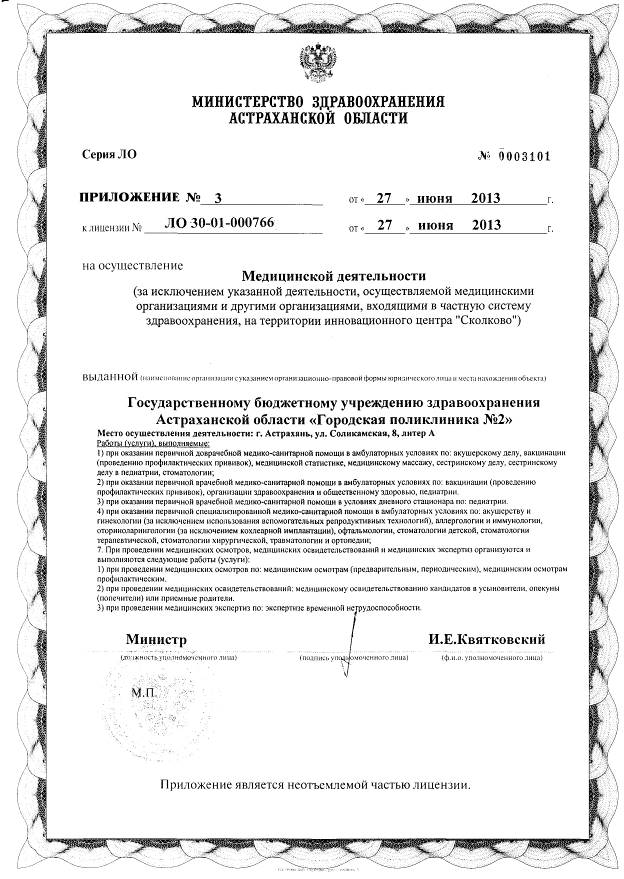 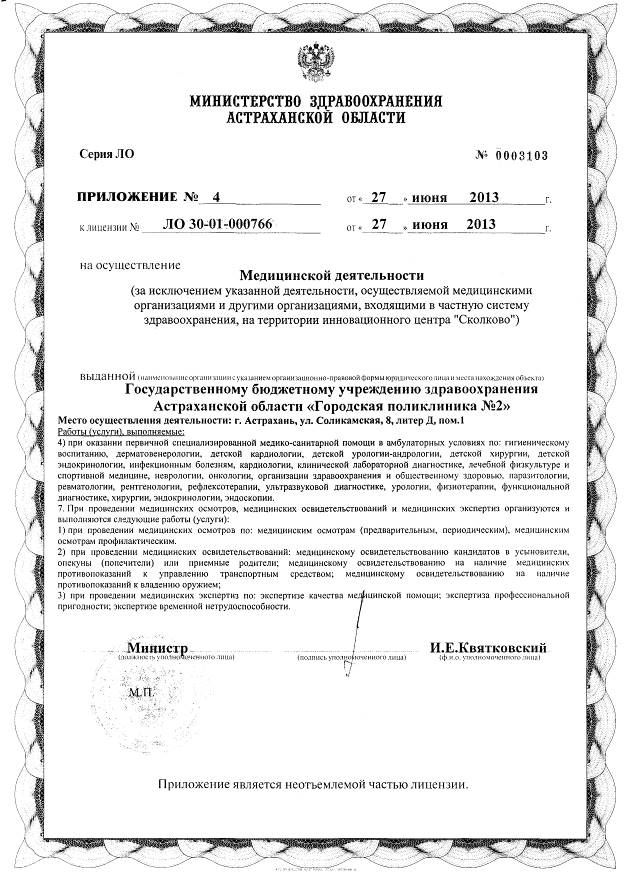 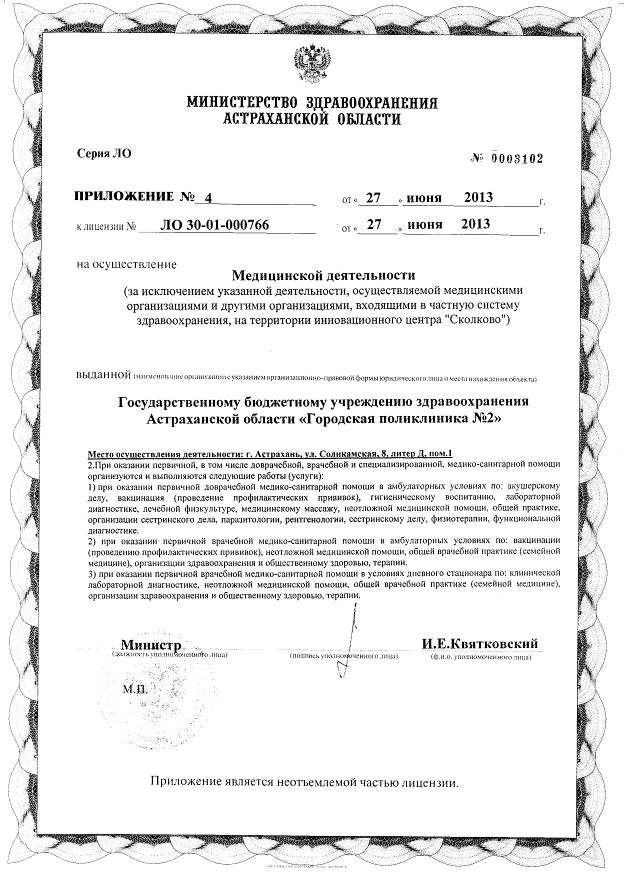 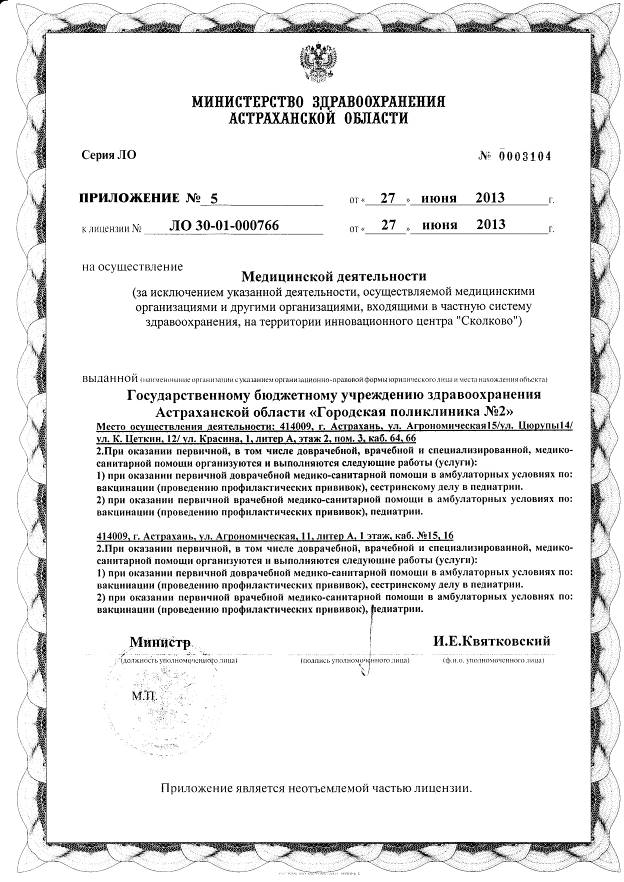 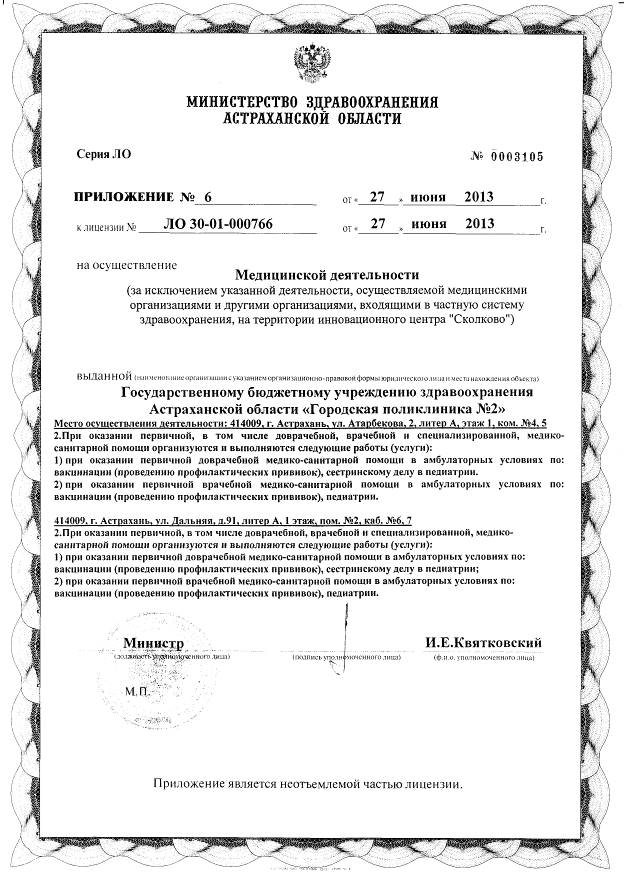 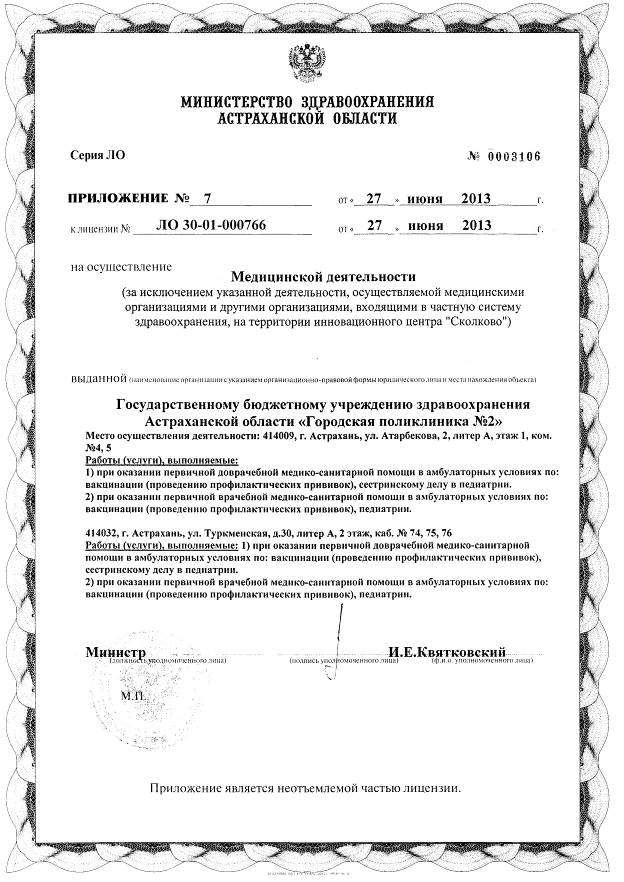 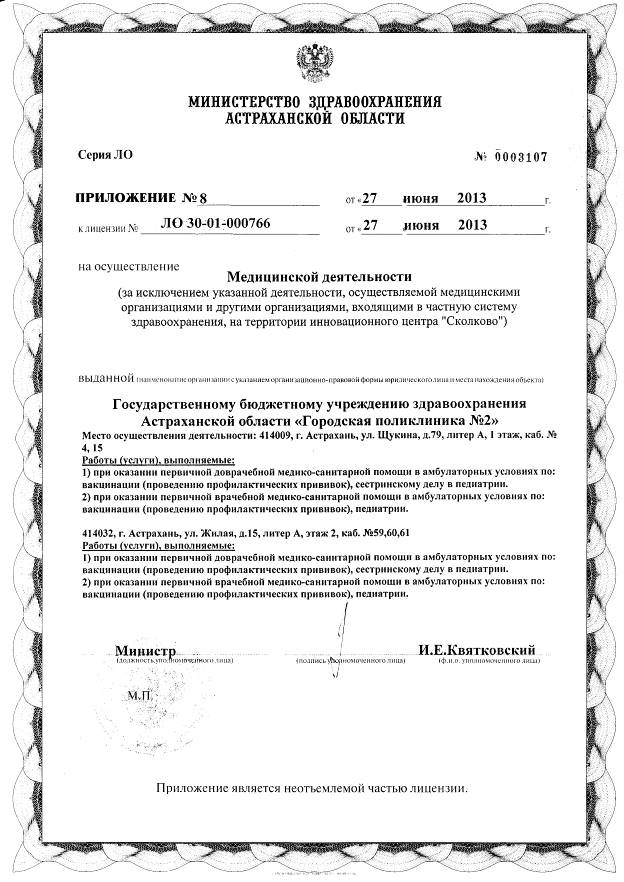 Место осуществления деятельности: г. Астрахань, ул. Бабаевского, д.35. корп. 4, литер А. этаж 12.При оказании первичной, в том числе доврачебной, врачебной и специализированной, медико-санитарной помощи организуются и выполняются следующие работы (услуги):1)при оказании первичной доврачебной медико-санитарной помощи в амбулаторных условиях по: акушерскому делу, вакцинации (проведению профилактических прививок), лабораторной диагностике, лечебной физкультуре, медицинскому массажу, неотложной медицинской помощи, общей практике, рентгенологии, сестринскому делу, физиотерапии, функциональной диагностике.2)     при оказании первичной врачебной медико-санитарной помощи в амбулаторных условиях по: вакцинации (проведению профилактических прививок), неотложной медицинской помощи, общей врачебной практике (семейной медицине),терапии.3)  при оказании первичной врачебной медико-санитарной помощи в условиях дневного стационара по: клинической лабораторной диагностике, неотложной медицинской помощи, общей врачебной практике (семейной медицине), организации здравоохранения и общественному здоровью, терапии.Место осуществления деятельности: г. Астрахань, ул. Бабаевского, д.35, корп. 4, литер А, этаж 14) при   оказании   первичной   специализированной   медико-санитарной   помощи   в  амбулаторных   условиях   по:акушерству   и   гинекологии  (за  исключением   использования  вспомогательных  репродуктивных технологий),дерматовенерологии, кардиологии, клинической лабораторной диагностике, лечебной физкультуре и спортивноймедицине,   неврологии,   неотложной  медицинской  помощи,   организации   здравоохранения   и   общественномуздоровью,   оториноларингологии   (за  исключением, кохлеарной  имплантации),   офтальмологии,   психотерапии,рентгенологии, травматологии и ортопедии, ультразвуковой диагностике, урологии, физиотерапии, функциональнойдиагностике, хирургии, эндокринологии.7. При   проведении   медицинских   осмотров,   медицинских   освидетельствований   и   медицинских   экспертизорганизуются и выполняются следующие работы (услуги):1)  при  проведении  медицинских  осмотров  по:  медицинским  осмотрам  (предварительным,  периодическим),медицинским осмотрам профилактическим.3)   при   проведении   медицинских   экспертиз   по:   экспертизе   качества   медицинской   помощи,   экспертизепрофессиональной пригодности, экспертизе временной нетрудоспособности.Место осуществления деятельности:т. Астрахань, ул, Аксакова, д. 6, корп.1, литер А, 1 этаж, помещение №1Работы (услуги), выполняемые:1)  при оказании первичной доврачебной медико-санитарной помощи в амбулаторных условиях по:акушерскому делу; вакцинации (проведению профилактических прививок), медико-социальной помощи, медицинской статистике, медицинскому массажу, сестринскому делу, сестринскому делу в педиатрии, стоматологии, функциональной диагностике.2) при оказании первичной врачебной медико-санитарной помощи в амбулаторных условиях по:
вакцинации (проведению профилактических прививок), организации здравоохранения и общественному
здоровью, педиатрии;4) при оказании первичной специализированной медико-санитарной помощи в амбулаторных условияхпо: акушерству и гинекологии (за исключением использования вспомогательных репродуктивныхтехнологий), неврологии, организации здравоохранения и общественному здоровью, офтальмологии,стоматологии детской, эндокринологии.7. При проведении медицинских осмотров, медицинских освидетельствований и медицинских экспертизорганизуются и выполняются следующие работы (услугий:1) при проведении медицинских осмотров по: медицинским осмотрам профилактическим.Место осуществления деятельности: г. Астрахань, ул. Соликамская, 8, литер АРаботы (услуги'), выполняемые:1)      при оказании первичной доврачебной медико-санитарной помощи в амбулаторных условиях по: акушерскому делу, вакцинации (проведению профилактических прививок), медицинской статистике, медицинскому массаясу, сестринскому делу, сестринскому делу в педиатрии, стоматологии;2)  при оказании первичной врачебной медико-санитарной помощи в амбулаторных условиях по: вакцинации (проведению профилактических прививок), организации здравоохранения и общественному здоровью, педиатрии.3)  при оказании первичной врачебной медико-санитарной помощи в условиях дневного стационара по: педиатрии.4)  при оказании первичной специализированной медико-санитарной помощи в амбулаторных условиях по: акушерству и 'гинекологии (за исключением использования вспомогательных репродуктивных технологий), аллергологии и иммунологии, оториноларингологии (за исключением кохлеарной имплантации), офтальмологии, стоматологии детской, стоматологии терапевтической, стоматологии хирургической, травматологии и ортопедии;7. При проведении медицинских осмотров, медицинских освидетельствований*и медицинских экспертиз организуются и выполняются следующие работы (услуги):1)   при проведении медицинских осмотров по: медицинским осмотрам (предварительным, периодическим), медицинским осмотрам профилактическим.2)   при проведении медицинских освидетельствований: медицинскому освидетельствованию кандидатов в усыновители, опекуны (попечители) или приемные родители.3)   при проведении медицинских экспертиз по: экспертизе временной нетрудоспособности.Место осуществления деятельности: г. Астрахань, ул. Соликамская. 8. литер Д, пом.12.При оказании первичной, в том числе доврачебной, врачебной и специализированной, медико-санитарной помощиорганизуются и выполняются следующие работы (услуги):1)при оказании первичной доврачебной медико-санитарной помощи в амбулаторных условиях по: акушерскомуделу,   вакцинация   (проведение   профилактических , прививок),   гигиеническому   воспитанию,   лабораторнойдиагностике, лечебной физкультуре, медицинскому массажу, неотложной медицинской помощи, общей практике,организации сестринского дела, паразитологии, рентгенологии, сестринскому делу, физиотерапии, функциональнойдиагностике.2)  .-при оказании первичной врачебной медико-санитарной помощи в амбулаторных условиях по: вакцинации (проведению профилактических прививок), неотложной медицинской помощи, общей врачебной практике (семейной медицине), организации здравоохранения и общественному здоровью, терапии.при оказании первичной врачебной медико-санитарной помощи в условиях дневного стационара по: клинической лабораторной диагностике, неотложной медицинской помощи, общей врачебной практике (семейной медицине), организации здравоохранения и общественному здоровью, терапии.Место осуществления деятельности: г. Астрахань, ул. Соликамская, 8, литер Д, пом.1Работы (услуги), выполняемые:4) при оказании первичной специализированной медико-санитарной помощи в амбулаторных условиях по: гигиеническомувоспитанию,   дерматовенерологии,   детской   кардиологии,   детской   урологии-андрологии,   детской   хирургии,   детскойэндокринологии, инфекционным болезням, кардиологии, клинической лабораторной диагностике, лечебной физкультуре испортивной медицине, неврологии, онкологии, организации здравоохранения и общественному здоровью, паразитологии,ревматблогии, рентгенологии, рефлексотерапии, ультразвуковой диагностике, урологии, физиотерапии, функциональнойдиагностике, хирургии, эндокринологии, эндоскопии.7. При проведении медицинских осмотров, медицинских освидетельствований и медицинских экспертиз организуются ивыполняются следующие работы (услуги):1)при проведении медицинских осмотров по: медицинским осмотрам (предварительным, периодическим), медицинскимосмотрам профилактическим.2)    при проведении медицинских освидетельствований: медицинскому освидетельствованию кандидатов в усыновители, опекуны (попечители) или приемные родители; медицинскому освидетельствованию на наличие медицинских противопоказаний к управлению транспортным средством; медицинскому освидетельствованию на наличие противопоказаний к владению оружием;при проведении медицинских экспертиз по: экспертизе качества медицинской помощи; экспертиза профессиональной пригодности; экспертизе временной нетрудоспособности.Место осуществления деятельности: 4140Q9, г. Астрахань, ул. Агрономическая15/ул. Цюрупы14/ ул. К. Цеткин, 12/ ул. Красина;!, литер А. этаж 2; пом. 3, каб.64,662.При оказании первичной, в том числе доврачебной, врачебной и специализированной, медико-санитарной помощи организуются и выполняются следующие работы (услуги):1) при оказании первичной доврачебной медико-санитарной помощи в амбулаторных условиях по:
вакцинации (проведению профилактических прививок), сестринскому делу в педиатрии.2) при оказании первичной врачебной медико-санитарной помощи в амбулаторных условиях по:
вакцинации (проведению профилактических прививок), педиатрии.414009, г. Астрахань, ул. Агрономическая, 11, литер А, 1 этаж, каб. №15,162.Ири оказании первичной, в том числе доврачебной, врачебной и специализированной, медико-санитарной помощи организуются и выполняются следующие работы (услуги):1)    при оказании первичной доврачебной медико-санитарной помощи в амбулаторных условиях по: вакцинации (проведению профилактических прививок), сестринскому делу в педиатрии.2)    при оказании первичной врачебной медико-санитарной помощи в амбулаторных условиях по: вакцинации (проведению профилактических прививок), педиатрии.Место осуществления деятельности: 414009, г. Астрахань, ул. Атарбекова, 2, литер А, этаж 1, ком. №4, 5 2Лри  оказании   первичной,   в  том   числе  доврачебной,   врачебной   и   специализированной,   медико-санитарной помощи организуются и выполняются следующие работы (услуги):1)    при  оказании  первичной  доврачебной  медико-санитарной   помощи   в  амбулаторных  условиях  по: вакцинации (проведению профилактических прививок), сестринскому делу в педиатрии.2)    при   оказании   первичной   врачебной   медико-санитарной   помощи   в   амбулаторных   условиях   по: вакцинации (проведению профилактических прививок), педиатрии.414009, г. Астрахань, ул. Дальняя, д.91, литер А, 1 этаж, пом. №2, каб. №6, 7 2.При оказании первичной, в том числе доврачебной, врачебной и специализированной, медико-санитарной помощи организуются и выполняются следующие работы (услуги):1)    при оказании первичной доврачебной медико-санитарной помощи в амбулаторных условиях по: вакцинации (проведению профилактических прививок), сестринскому делу в педиатрии;2)    при оказании первичной врачебной медико-санитарной помощи в амбулаторных условиях по: вакцинации (проведению профилактических прививок), педиатрии.Место осуществления деятельности: 414009, г. Астрахань, ул. Атарбекова, 2, литер А, этаж 1, ком.№4,5Работы (услуги), выполняемые:1)    при оказании первичной доврачебной медико-санитарной помощи в амбулаторных условиях по: вакцинации (проведению профилактических прививок), сестринскому делу в педиатрии.2)    при оказании первичной врачебной медико-санитарной помощи в амбулаторных условиях по: вакцинации (проведению профилактических прививок), педиатрии.414032, г. Астрахань, ул. Туркменская, д.ЗО, литер А, 2 этаж, каб. № 74, 75, 76Работы (услуги), выполняемые: I) при оказании первичной доврачебной медико-санитарнойпомощи в амбулаторных условиях по: вакцинации (проведению профилактических прививок),сестринскому делу в педиатрии.2) при оказании первичной врачебной медико-санитарной помощи в амбулаторных условиях по:вакцинации (проведению профилактических прививок), педиатрии.Место осуществления деятельности: 414009, г. Астрахань, ул. Щукина, д.79, литер А, 1 этаж, каб. №4,15Работы (услуги), выполняемые:1) при оказании первичной доврачебной медико-санитарной помощи в амбулаторных условиях по: вакцинации (проведению профилактических прививок), сестринскому делу в педиатрии.2)   при оказании первичной врачебной медико-санитарной помощи в амбулаторных условиях по: вакцинации (проведению профилактических прививок), педиатрии.414032, г. Астрахань, ул. Жилая, д.15, литер А, этаж 2, каб. №59,60,61 Работы (услуги), выполняемые:1)   при оказании первичной доврачебной медико-санитарной помощи в амбулаторных условиях по: вакцинации (проведению профилактических прививок), сестринскому делу в педиатрии.2)   при оказании первичной врачебной медико-санитарной помощи в амбулаторных условиях по: вакцинации (проведению профилактических прививок), педиатрии.Место осуществления деятельности: 414032, г. Астрахань, ул. Краматорская, 44, литер А, этаж 1, ком. № 11,162.При оказании первичной, в том числе доврачебной, врачебной и специализированной, медико-санитарной помощи организуются и выполняются следующие работы (услуги):1) при оказании первичной доврачебной медико-санитарной помощи в амбулаторных условиях по: вакцинации (проведению профилактических прививок), сестринскому делу в педиатрии;2)     при оказании первичной врачебной медико-санитарной помощи в амбулаторных условиях по: вакцинации (проведению профилактических прививок), педиатрии.